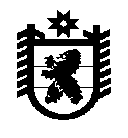 Республика КарелияБеломорский муниципальный округКОНТРОЛЬНО-СЧЕТНЫЙ КОМИТЕТБЕЛОМОРСКОГО МУНИЦИПАЛЬНОГО ОКРУГАЗАКЛЮЧЕНИЕ № 8на  проект решения Совета Беломорского муниципального округа «Об утверждении Порядка назначения, перерасчета и выплаты ежемесячной доплаты к страховой пенсии по старости (инвалидности) лицам, замещавшим должности муниципальной службы в органах местного самоуправления Беломорского муниципального округа Республики Карелия»   18 июня 2024 года                                                                                       г. Беломорск 1. Основание для проведения экспертизы:настоящее заключение на  проект решения Совета Беломорского муниципального округа «Об утверждении Порядка назначения, перерасчета и выплаты ежемесячной доплаты к страховой пенсии по старости (инвалидности) лицам, замещавшим должности муниципальной службы в органах местного самоуправления Беломорского муниципального округа Республики Карелия» подготовлено в соответствии с пунктом 2 статьи 157 Бюджетного кодекса Российской Федерации, Федеральным законом от 07 февраля 2011 года № 6-ФЗ «Об общих принципах организации и деятельности контрольно-счетных органов субъектов Российской Федерации и муниципальных образований», пунктом 7 раздела VIII Положения о Контрольно-счетном комитете Беломорского муниципального округа, утвержденного Решением IV сессии I созыва Совета Беломорского муниципального округа» от 21 ноября 2023 года №29.2.  Предмет экспертизы:проект решения Совета Беломорского муниципального округа                            «Об утверждении Порядка назначения, перерасчета и выплаты ежемесячной доплаты к страховой пенсии по старости (инвалидности) лицам, замещавшим должности муниципальной службы в органах местного самоуправления Беломорского муниципального округа Республики Карелия».3. Цель экспертизы: подтверждение полномочий по установлению расходных обязательств, оценка соответствия проекта решения Совета Беломорского муниципального округа «Об утверждении Порядка назначения, перерасчета и выплаты ежемесячной доплаты к страховой пенсии по старости (инвалидности) лицам, замещавшим должности муниципальной службы в органах местного самоуправления Беломорского муниципального округа Республики Карелия»  (далее – Проект решения, Порядок) нормам, установленным законами и иными нормативными правовыми актами Российской Федерации, Республики Карелия, Беломорского муниципального округа Республики Карелия.4. Правовая основа финансово-экономической экспертизы:         Конституция Российской Федерации, Бюджетный кодекс Российской Федерации (далее – Бюджетный кодекс РФ); Федеральный закон от 06 октября 2003 № 131-ФЗ «Об общих принципах организации местного самоуправления в Российской Федерации» (далее – Федеральный Закон № 131-ФЗ); Федеральный закон от 02 марта 2007 года № 25-ФЗ «О муниципальной службе в Российской Федерации» (далее - Федеральный Закон № 25-ФЗ); Федеральный закон от 15 декабря 2001 года № 166-ФЗ «О государственном пенсионном обеспечении в Российской Федерации» (далее - Федеральный Закон № 166-ФЗ); Федеральный закон от 28 декабря 2013 года № 400-ФЗ «О страховых пенсиях» (далее – Федеральный закон №400-ФЗ); Федеральный закон от 17 декабря 2001 года № 173-ФЗ «О трудовых пенсиях в Российской Федерации»;  Закон Российской Федерации от 19 апреля 1991 года № 1032-1 «О занятости населения в Российской Федерации» (далее - Закон Российской Федерации № 1032-1); Закон Республики Карелия от 24 июля 2007 года № 1107-ЗРК «О муниципальной службе в Республике Карелия» (далее - Закон Республики Карелия № 1107-ЗРК); Закон Республики Карелия от 10 января 1997 года № 167-ЗРК «О государственной службе в Республике Карелия» (далее - Закон Республики Карелия № 167-ЗРК); Устав Беломорского муниципального округа Республики Карелия, принятый решением Совета Беломорского муниципального округа II сессии I созыва от  31 октября  2023 года № 10  (далее – Устав Беломорского муниципального округа).                                                                                                                                                                                                                                                   5.    В ходе проведения экспертизы установлено:5.1. Представленный на экспертизу проект Решения направлен в Контрольно-счетный комитет Беломорского муниципального округа (далее – Контрольно-счетный комитет) 09 июня 2024 года в составе:проект Решения;5.2. Проект Решения разработан Администрацией Беломорского муниципального округа. Срок действия Порядка назначения, перерасчета и выплаты ежемесячной доплаты к страховой пенсии по старости (инвалидности) лицам, замещавшим должности муниципальной службы в органах местного самоуправления Беломорского муниципального округа Республики Карелия                не ограничен.Проект Решения предполагает формирование расходных обязательств Беломорского муниципального округа. Оценка принимаемых расходных обязательств не проведена.5.3. Рассмотрев проект Решения, Контрольно-счетный комитет отмечает следующее:1) Проект Решения разработан в рамках реализации норм, определенных Бюджетным кодексом РФ, Федеральным законом № 131-ФЗ, Федеральным законом № 25-ФЗ, Федеральным законом № 166-ФЗ, Федеральным законом № 400-ФЗ, Законом Республики Карелия № 1107-ЗРК, Уставом Беломорского муниципального округа.2) В соответствии со статьей 9 Бюджетного кодекса РФ установление и исполнение расходных обязательств муниципального образования являются бюджетными полномочиями муниципальных образований.3) Полномочия по установлению расходных обязательств подтверждены.В ходе экспертизы проекта Решения установлено следующее:1. Представленный на экспертизу проект Решения  регулирует вопросы, связанные с предоставлением дополнительных гарантий, установленных законом Республики Карелия от 24 июля 2007 N 1107-ЗРК «О муниципальной службе в Республике Карелия».2. В соответствии с пунктом 1 Порядка определяется порядок назначения, перерасчета и выплаты ежемесячной доплаты к страховой пенсии по старости (инвалидности) назначенной в соответствии с Федеральным законом № 400-ФЗ либо досрочно назначенной в соответствии с Законом Российской Федерации №1032-1 (далее - ежемесячная доплата), лицам, замещавшим должности муниципальной службы в органах местного самоуправления Беломорского муниципального округа Республики Карелия (далее также - муниципальные служащие).Лицам, замещавшим должности муниципальной службы, при наличии стажа муниципальной службы, минимальная продолжительность которого определяется согласно приложению к Федеральному закону от 15 декабря 2001 года № 166-ФЗ «О государственном пенсионном обеспечении в Российской Федерации», за счет средств бюджета Беломорского муниципального округа Республики Карелия назначается и выплачивается ежемесячная доплата к страховой пенсии по старости (инвалидности), назначенной в соответствии с Федеральным законом от 28 декабря 2013 года № 400-ФЗ «О страховых пенсиях»  либо досрочно назначенной в соответствии с Законом Российской Федерации от 19 апреля 1991 года № 1032-1 «О занятости населения в Российской Федерации» (далее - ежемесячная доплата).3. Пунктом 3 Порядка ежемесячная доплата устанавливается в размере 10 процентов должностного оклада с начислением районного коэффициента и процентной надбавки за стаж работы в районах Крайнего Севера и приравненных к ним местностях при наличии стажа муниципальной службы не менее 15 лет 6 месяцев в соответствующем году. При превышении указанного стажа муниципальной службы на один, два, три, четыре, пять, шесть, семь, восемь, девять и более полных лет размер ежемесячной доплаты к пенсии составляет соответственно 11, 12, 13, 14, 15, 16, 17, 18, 19 и 20 процентов должностного оклада муниципального служащего с начислением районного коэффициента и процентной надбавки за стаж работы в районах Крайнего Севера и приравненных к ним местностях.Минимальный размер ежемесячной доплаты составляет 1000 (одна тысяча) рублей.4. Пунктом 4 Порядка определено условие для исчисления стажа муниципальной службы для установления ежемесячной доплаты.5. Пунктом 5 Порядка определено, что должностной оклад с начислением районного коэффициента и процентной надбавки за стаж работы в районах Крайнего Севера и приравненных к ним местностях муниципального служащего для исчисления размера ежемесячной доплаты определяется по выбору лица, обратившегося за установлением ежемесячной доплаты, по должности муниципальной службы, занимаемой им на день прекращения муниципальной службы или на день достижения возраста, дающего право на страховую пенсию по старости в соответствии с частью 1 статьи 8 и статьями 30-33 Федерального закона «О страховых пенсиях» (дававшего право на трудовую пенсию в соответствии с Федеральным законом от 17 декабря 2001 года № 173-ФЗ «О трудовых пенсиях в Российской Федерации»), но не ранее 1 января 1997 года.6. Пунктом 6 Порядка определено, что размер ежемесячной доплаты пересчитывается при увеличении в централизованном порядке должностного оклада муниципального служащего с начислением районного коэффициента и процентной надбавки за стаж работы в районах Крайнего Севера и приравненных к ним местностях по соответствующей должности, предусмотренной Реестром должностей муниципальной службы в Республике Карелия, утверждаемым законом Республики Карелия. Перерасчет размера ежемесячной доплаты к страховой пенсии по старости (инвалидности) производится со дня увеличения должностного оклада с начислением районного коэффициента и процентной надбавки за работу в районах Крайнего Севера и приравненных к ним местностях.7. Пунктом 7 Порядка определено, что размер ежемесячной доплаты пересчитывается в случае последующего после назначения ежемесячной доплаты увеличения продолжительности стажа муниципальной службы и (или) замещения должности муниципальной службы с более высоким должностным окладом в органах местного самоуправления Беломорского муниципального округа Республики Карелия.  Перерасчет размера ежемесячной доплаты производится со дня обращения лица, замещавшего должность муниципальной службы, за ее перерасчетом.8. Пунктом 8 Порядка определено, что для назначения ежемесячной доплаты гражданин обращается с заявлением в администрацию Беломорского муниципального округа.9.  Пунктом 10 Порядка определено, что при наличии оснований для установления ежемесячной доплаты администрация издает распоряжение о назначении ежемесячной доплаты, один экземпляр которого вручается гражданину.10.  Пунктом 11 Порядка определено, что при отсутствии оснований для установления ежемесячной доплаты администрация направляет гражданину мотивированный отказ в назначении ежемесячной доплаты.11. Пунктом 12 Порядка определено, что ежемесячная доплата назначается со дня обращения лица, замещавшего должность муниципальной службы, за ее назначением. Ежемесячная доплата к пенсии устанавливается на срок назначения страховой пенсии по старости (инвалидности), к которой она производится.            12. Пунктом 13 Порядка определено, что ежемесячная доплата                                не выплачивается при замещении государственной должности Российской Федерации, государственной должности субъекта Российской Федерации (за исключением государственной должности субъекта Российской Федерации, замещаемой на непрофессиональной непостоянной основе), муниципальной должности, замещаемой на постоянной основе, в период прохождения государственной службы Российской Федерации, муниципальной службы, в период работы в межгосударственных (межправительственных) органах, созданных с участием Российской Федерации, на должностях, по которым в соответствии с международными договорами Российской Федерации осуществляются назначение и выплата пенсий за выслугу лет в порядке и на условиях, которые установлены для федеральных государственных (гражданских) служащих, а также в период сохранения среднего месячного заработка в соответствии со статьей 318 Трудового кодекса Российской Федерации.13. Пунктом 14 Порядка определено, что лицам, имеющим одновременно право на ежемесячную доплату в соответствии со статьей 11 Закона Республики Карелия от 24 июля 2007 года № 1107-ЗРК «О муниципальной службе в Республике Карелия» и Уставом Беломорского муниципального округа Республики Карелия, ежемесячную доплату к страховой пенсии по старости, устанавливаемую в соответствии с Законом Республики Карелия от 10 января 1997 года № 167-ЗРК «О государственной службе Республики Карелия» (далее - Закон Республики Карелия «О государственной службе Республики Карелия»), ежемесячную доплату к страховой пенсии по старости (инвалидности), устанавливаемую в соответствии с Законом Республики Карелия от 4 марта 2005 года № 857-ЗРК «О некоторых вопросах государственной гражданской службы и правового положения лиц, замещающих государственные должности», пенсию за выслугу лет, ежемесячное пожизненное содержание, ежемесячную доплату к пенсии (ежемесячному пожизненному содержанию) или дополнительное (пожизненное) ежемесячное материальное обеспечение, назначаемые и финансируемые за счет средств федерального бюджета в соответствии с федеральными законами, актами Президента Российской Федерации и Правительства Российской Федерации, а также на пенсию за выслугу лет (ежемесячную доплату к пенсии, иные выплаты), устанавливаемую в соответствии с законодательством иных субъектов Российской Федерации или актами органов местного самоуправления в связи с замещением государственных должностей субъектов Российской Федерации или муниципальных должностей либо в связи с прохождением государственной гражданской службы субъектов Российской Федерации или муниципальной службы, назначается ежемесячная доплата в соответствии со статьей 11 Закона Республики Карелия от 24 июля 2007 № 1107-ЗРК «О муниципальной службе в Республике Карелия» и Уставом Беломорского муниципального округа Республики Карелия или одна из иных указанных выплат по их выбору.14. Пунктом 15 Порядка определено, что Гражданин, которому назначена ежемесячная доплата, обязан в 5-дневный срок уведомить администрацию о наступлении обстоятельств, влекущих прекращение выплаты ежемесячной доплаты.15. Пунктом 16 Порядка определено, что в случае наступления обстоятельств, влекущих прекращение выплаты ежемесячной доплаты, администрацией издается распоряжение о прекращении выплаты ежемесячной доплаты, один экземпляр которого вручается гражданину.16. Пунктом 17 Порядка определено, что суммы ежемесячной доплаты, излишне выплаченные гражданину вследствие нарушения требований пункта 15 настоящего Порядка, подлежат возмещению гражданином в бюджет Беломорского муниципального округа Республики Карелия.17. Пунктом 18 Порядка определено, что ежемесячная доплата выплачивается за счет средств бюджета Беломорского муниципального округа Республики Карелия.6. Выводы:          6.1. По результатам финансово-экономической экспертизы проекта Решения Совета Беломорского муниципального округа «Об утверждении Порядка назначения, перерасчета и выплаты ежемесячной доплаты к страховой пенсии по старости (инвалидности) лицам, замещавшим должности муниципальной службы в органах местного самоуправления Беломорского муниципального округа Республики Карелия» установлено:- соответствие проекта Решения полномочиям Беломорского муниципального округа по установлению расходных обязательств;- соответствие проекта Решения нормам Федерального закона № 25-ФЗ, Федерального закона № 166-ФЗ, Федерального закона № 400-ФЗ, Закона Республики Карелия № 1107-ЗРК, Уставу Беломорского муниципального округа;- представленный на экспертизу проект Решения  регулирует вопросы, связанные с предоставлением дополнительных гарантий, установленных законом Республики Карелия от 24 июля 2007 №1107-ЗРК «О муниципальной службе в Республике Карелия»;- данным порядком не урегулирована форма заявления о назначении ежемесячной доплаты к страховой пенсии по старости (инвалидности) лицам, замещавшим должности муниципальной службы в органах местного самоуправления Беломорского муниципального округа Республики Карелия»;- данным порядком не определен перечень документов необходимых для принятия решения о назначении ежемесячной доплаты к страховой пенсии по старости (инвалидности) лицам, замещавшим должности муниципальной службы в органах местного самоуправления Беломорского муниципального округа Республики Карелия».7. Предложения:7.1. Контрольно-счетный комитет предлагает:1). Представленный на экспертизу проект Решения Совета Беломорского муниципального округа «Об утверждении Порядка назначения, перерасчета и выплаты ежемесячной доплаты к страховой пенсии по старости (инвалидности) лицам, замещавшим должности муниципальной службы в органах местного самоуправления Беломорского муниципального округа Республики Карелия», предлагается для рассмотрения Советом Беломорского муниципального округа с учетом устранения замечаний, отраженных в данном Заключении.2). Разработать Административный регламент предоставления муниципальной услуги «Назначения, перерасчета и выплаты ежемесячной доплаты к страховой пенсии по старости (инвалидности) лицам, замещавшим должности муниципальной службы в органах местного самоуправления Беломорского муниципального округа Республики Карелия».3). Утвержденное Решение Совета Беломорского муниципального округа «Об утверждении Порядка назначения, перерасчета и выплаты ежемесячной доплаты к страховой пенсии по старости (инвалидности) лицам, замещавшим должности муниципальной службы в органах местного самоуправления Беломорского муниципального округа Республики Карелия» направить в Контрольно-счетный комитет Беломорского муниципального округа в течение               10 рабочих дней с момента утверждения.Председатель контрольно-счетного комитета                                                           Сахацкая Н. Н.Инспектор контрольно-счетного комитета                                                         Анкудинова А.А.